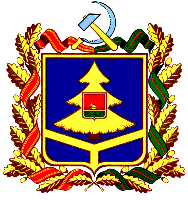 ДЕПАРТАМЕНТ  ОБРАЗОВАНИЯ И НАУКИ 
БРЯНСКОЙ ОБЛАСТИ   ПРИКАЗ14 января 2019 г.№ 19                      г.БрянскО разграничении полномочий при организации ипроведении государственной итоговой аттестации по программам среднего общего образованияв Брянской области в 2019 году В соответствии с Федеральным законом от 29.12.2012 № 273-ФЗ “Об образовании в Российской Федерации", приказом Министерства просвещения Российской Федерации и Федеральной службы по надзору в сфере образования и науки от 7 ноября 2018 г. № 190/1512 «Об утверждении Порядка проведения государственной итоговой аттестации по образовательным программам среднего общего образования» (зарегистрировано в Министерстве юстиции Российской Федерации от 10 декабря 2018 г. № 52952) (далее - Порядок ГИА-11), в целях обеспечения координации работ в период проведения государственной итоговой аттестации по программам среднего общего образования в Брянской области в 2019 году,ПРИКАЗЫВАЮ:1. Утвердить	перечень полномочий по организации проведения государственной итоговой аттестации (ЕГЭ-11, ГВЭ-11) по образовательным программам среднего общего образования (далее – ГИА-11) в Брянской области:1.1. Департамент образования и науки Брянской области (далее - департамент):1.1.1. Осуществляет нормативно-правовое обеспечение и общий контроль за проведением ГИА-11 в пределах своей компетенции.1.1.2. Создает государственную экзаменационную комиссию (далее - ГЭК) (за исключением утверждения председателей и заместителей председателей ГЭК), предметные и конфликтные комиссии Брянской области и организует их деятельность.1.1.3. Определяет и представляет на согласование председателю ГЭК руководителей пунктов проведения экзаменов.1.1.4. Определяет  и утверждает составы организаторов ППЭ, членов ГЭК, технических специалистов, экзаменаторов-собеседников для проведения ГВЭ в устной форме,  ассистентов для участников экзаменов  с ограниченными возможностями здоровья, участников экзаменов - детей-инвалидов и инвалидов.1.1.5. Определяет и утверждает по согласованию с председателем ГЭК единого государственного экзамена (далее - ЕГЭ) и государственного выпускного экзамена (далее - ГВЭ), места расположения пунктов проведения экзаменов (далее - ППЭ), распределяет между ними участников экзаменов, руководителей и организаторов ППЭ, членов ГЭК, технических специалистов, экзаменаторов-собеседников и ассистентов.1.1.6. Определяет порядок проведения, а также порядок проверки итогового сочинения (изложения).1.1.7. Определяет места, порядок и сроки хранения, уничтожения оригиналов бланков итогового сочинения (изложения).1.1.8. Организует формирование  и ведение региональных информационных систем обеспечения проведения государственной итоговой аттестации обучающихся, освоивших основные образовательные программы основного общего и среднего общего образования, и внесение сведений в федеральную информационную систему в порядке, установленном Правительством Российской Федерации.1.1.9. Организует информирование участников экзаменов и их родителей (законных представителей) по вопросам организации и проведения итогового сочинения (изложения), ГИА через образовательные организации и органы местного самоуправления, осуществляющие управление в сфере образования, а также путем взаимодействия со средствами массовой информации, организации работы телефонов «горячих линей» и ведения раздела на официальном сайте департамента образования и науки Брянской области. 1.1.10. Организует информирование участников ГИА-11 о сроках, местах и порядке подачи заявлений об участии в ГИА-11, о месте и сроках проведения ГИА-11, о порядке проведения экзаменов, в том числе об основаниях для удаления с экзамена, изменения или аннулирования результатов ГИА-11,  о ведении во время экзамена в ППЭ и аудиториях видеозаписи, о порядке подачи и рассмотрения апелляций, о времени и месте ознакомления с результатами ГИА-11, а также о результатах ГИА-11.1.1.11. Обеспечивает подготовку и отбор специалистов, привлекаемых к проведению ГИА-11 в соответствии с требованиями Порядка проведения ГИА-11.1.1.12. Осуществляет аккредитацию граждан в качестве общественных наблюдателей в порядке, устанавливаемом Рособрнадзором.1.1.13.Обеспечивает информационную безопасность при хранении, использовании и передаче экзаменационных материалов, в том числе определяет места хранения экзаменационных материалов, лиц, имеющих к ним доступ, принятие мер по защите КИМ от разглашения содержащейся в них информации.1.1.14. Обеспечивает проведение ГИА-11 в ППЭ в соответствии с Порядком проведения ГИА-11.1.1.15.Обеспечивает обработку и проверку экзаменационных работ в соответствии с Порядком проведения ГИА-11.1.1.16. Обеспечивает ознакомление участников экзаменов с результатами экзаменов по всем учебным предметам в установленные Порядком проведения ГИА-11 сроки.1.1.17. Определяет сроки проведения ГИА для обучающихся образовательных организаций при исправительных учреждениях уголовно-исправительной системы, освобождаемых от отбывания наказания не ранее чем за три месяца до начала ГИА, по согласованию с учредителями таких исправительных учреждений, но не ранее 20 февраля текущего года.1.1.18. Организуют ГИА для обучающихся, освоивших образовательные программы среднего общего образования в специальных учебно-воспитательных учреждениях закрытого типа, а также в учреждениях, исполняющих наказание в виде лишения свободы, при содействии администрации таких учреждений с учетом специальных условий содержания и необходимости обеспечения общественной безопасности во время прохождения ГИА.1.1.19. Обеспечивает нормативное сопровождение проведения экзаменов в условиях, учитывающих состояние здоровья, особенности психофизического развития  для участников экзаменов с ограниченными возможностями здоровья, участников экзаменов – детей-инвалидов и инвалидов, а также лиц, обучающихся по состоянию здоровья на дому, в образовательных организациях,  в том числе санаторно-куротных, в которых проводятся необходимые лечебные, реабилитационные и оздоровительные мероприятия для нуждающихся в длительном лечении.1.1.20. Обеспечивает информационное взаимодействие с федеральными организациями, ответственными за проведение ГИА-11, учреждениями среднего и высшего профессионального образования, расположенными на территории Брянской области.1.1.21. Назначает лицо, наделенное полномочиями по удостоверению личности членов ГЭК для получения членами ГЭК квалифицированных сертификатов электронной подписи (шифрования) с целью их применения в процессе проведения ЕГЭ по технологиям печати КИМ в аудиториях ППЭ, сканированию экзаменационных материалов в ППЭ и устной части иностранного языка.1.1.22. Осуществляет иные функции по организации и проведению ГИА-11 в Брянской области в пределах своей компетенции.1.2. ГАУ «Брянский региональный центр обработки информации» (далее - ГАУ БРЦОИ):1.2.1. Осуществляет следующие функции для организации и проведения ГИА-11 в 2019 году:	- обеспечение технологического и информационного взаимодействие с ФГБУ «Федеральный центр тестирования»;- обеспечение деятельности по формированию и эксплуатации региональной информационной системы (далее - РИС), а также взаимодействию с федеральной информационной системой (далее - ФИС) в порядке, установленном Правилами формирования и ведения ФИС/РИС;- обеспечение технического функционирования и эксплуатации РИС;- обеспечение безопасного хранения и использования сведений, содержащихся в РИС;- обеспечение работоспособности защищенных каналов связи;- обеспечение обработки бланков ЕГЭ и ГВЭ в соответствии с Порядком проведения ГИА-11; - взаимодействие с председателями предметных комиссий (далее - ПК);- обеспечение процедуры проверки развернутых письменных и устных ответов участников экзамена региональными ПК;-организационное и технологическое обеспечение работы конфликтной комиссии;- информационное обеспечение работы ГЭК, департамента, предметной и конфликтной комиссий, муниципальных органов управления образованием, образовательных организаций в части организации подготовки, проведения и анализа результатов ГИА-11;- технологическое и информационное взаимодействие с ППЭ;- обеспечение информационной безопасности при хранении, использовании, передаче и уничтожении экзаменационных материалов в установленном порядке лиц, имеющих к ним доступ, принятия мер по защите экзаменационных материалов от разглашения содержащейся в них информации;- обеспечение тиражирования экзаменационных материалов государственного выпускного экзамена ГИА-11 и выдачи членам ГЭК;- проведение работ по внесению сведений об экзаменационных материалах (далее - ЭМ) в базу данных;- проведение работ по распределению и комплектации ЭМ ЕГЭ на электронных и бумажных носителях, возвратных доставочных пакетов и сейф-пакетов по ППЭ на территории УСС;- прием результатов ЕГЭ и ГВЭ от ФГБУ "ФЦТ" по завершении проведения централизованной проверки экзаменационных работ ЕГЭ и ГВЭ и передачу в ГЭК данных о результатах ЕГЭ и ГВЭ;- обеспечение хранения и уничтожения материалов ГИА-11, использованных в 2019 году;1.2.2. Обеспечивает организационно-методическое сопровождение подготовки и проведения ГИА-11:- организует обучение муниципальных администраторов, ответственных за ведение баз данных участников ГИА-11;- организует обучение технических специалистов;- организует информирование обучающихся и их родителей (законных представителей) по вопросам организации и проведения ГИА-11 через "горячую линию" и ведение раздела на официальном сайте ГАУ БРЦОИ в сети "Интернет";- обеспечивает ознакомление обучающихся и выпускников прошлых лет с результатами ГИА-11 по всем учебным предметам в установленные Порядком проведения ГИА-11 сроки;- готовит статистический анализ по результатам ГИА-11;- обеспечивает оплату труда лицам, привлекаемым к обработке, проверке экзаменационных материалов и рассмотрению апелляций.1.2.3. Осуществляет иные функции по организации ГИА-11, передаваемые департаментом в установленном порядке.1.3. ГАУ ДПО «Брянский институт повышения квалификации работников образования»1.3.1. Обеспечивает проведение курсов повышения квалификации педагогов по предметам с учетом анализа результатов ГИА-11 в 2019 году.1.3.2. Осуществляет организационно-методическое сопровождение подготовки и проведения ЕГЭ в части обучения и присвоения статуса (ведущий эксперт, старший эксперт, основной эксперт) экспертам региональных предметных комиссий по проверке выполнения заданий с развернутым ответом экзаменационных работ участников ГИА 2019 года. 1.3.3. Совместно с представителями муниципальных органов управления образованием обеспечивает разработку комплексов мер по совершенствованию преподавания учебных предметов, в первую очередь по обязательным предметам - русскому языку и математике.1.3.4. Готовит аналитические материалы по результатам ГИА для федеральных, региональных и муниципальных органов управления образованием по совершенствованию преподавания учебных предметов.1.3.5. Осуществляет иные функции по организации ЕГЭ, передаваемые департаментом в установленном порядке.1.4. Муниципальные органы управления образованием:1.4.1. Обеспечивают информирование руководителей образовательных организаций, населения, общественности об организации и проведении ГИА-11 в Брянской области.1.4.2. Определяют места расположения пунктов проведения ГИА-11, создают условия для организации и функционирования ППЭ, расположенных на территории муниципального образования, обеспечивают охрану, медицинское обслуживание в ППЭ.1.4.3. Обеспечивают информационную безопасность экзаменационных материалов в ППЭ.1.4.4. Вносят сведения в РИС в порядке, устанавливаемом Правительством Российской Федерации.1.4.5. Организуют обучение руководителей ППЭ, организаторов.1.4.6. Формируют состав членов ГЭК в ППЭ, расположенных на территории муниципального образования.1.4.7. Организуют работу по формированию группы общественных наблюдателей за проведением ГИА-11 на территории муниципального образования.1.4.8. Осуществляют контроль за организацией и проведением ГИА-11 в ППЭ, расположенных на территории муниципального образования. В том числе, предоставляют необходимые материалы, технические средства, а также специалистов для обеспечения проведения технологий «Печати полного комплекта экзаменационных материалов и перевода бланков ответов участников и форм в электронный вид в ППЭ».1.4.9. Организуют проведение экзаменов в условиях, учитывающих состояние здоровья, особенности психофизического развития  для участников экзаменов с ограниченными возможностями здоровья, участников экзаменов – детей-инвалидов и инвалидов, а также лиц, обучающихся по состоянию здоровья на дому, в образовательных организациях,  в том числе санаторно-куротных, в которых проводятся необходимые лечебные, реабилитационные и оздоровительные мероприятия для нуждающихся в длительном лечении.1.4.10. Осуществляют иные функции по обеспечению организации и проведения ГИА-11 на территории муниципального образования в пределах своей компетенции, в том числе при необходимости организуют подвоз участников ГИА-11 в ППЭ и обратно.1.5. Образовательные организации, реализующие образовательные программы среднего общего образования, специальные учебно-воспитательные учреждения закрытого типа, образовательные учреждения, исполняющие наказание в виде лишения свободы, образовательные учреждения среднего и высшего профессионального образования, расположенные на территории Брянской области, независимо от их организационно-правовой формы и подчиненности:1.5.1. Осуществляют взаимодействие с муниципальными органами управления образованием Брянской области в соответствии с организационно-территориальной схемой проведения ГИА-11 в Брянской области.1.5.2. Формируют базу данных участников ГИА-11 образовательного учреждения в рамках своей компетенции.1.5.3. Под роспись информируют обучающихся и их родителей (законных представителей), выпускников прошлых лет о сроках, местах и порядке подачи заявлений на прохождение ГИА-11, о месте и сроках проведения ГИА-11, о порядке проведения ГИА-11, в том числе об основаниях для удаления с экзамена, изменения или аннулирования результатов ГИА-11, о ведении во время экзамена в ППЭ и аудиториях видеозаписи, о порядке подачи и рассмотрения апелляций, о времени и месте ознакомления с результатами ГИА-11, а также о результатах ГИА-11, полученных обучающимся, выпускником прошлых лет.1.5.4. Выдают участникам ГИА-11 уведомления согласно установленным срокам.1.5.5. Направляют	своих работников для работы в качестве руководителей и организаторов ППЭ, членов ГЭК, предметных и конфликтной комиссий, технических специалистов и ассистентов для лиц с ограниченными возможностями здоровья, детей-инвалидов и инвалидов.1.5.6. Направляют своих работников в составы предметных и конфликтной комиссий Брянской области.1.5.7. Выделяют помещения для организации ППЭ и создают условия для проведения ГИА.2. Контроль исполнения настоящего приказа возложить на заместителя директора департамента образования и науки Брянской области В.М.Ширяева.Директор департамента                                                                    Т.В.КулешоваПриказ подготовлен отделом развития общего и дошкольного образования Бибикова Н.В., 587307